9.teden, 18.5. – 22.5.1.uraUčenci danes nadaljujemo s prihodnjikom. Minuli teden ste izdelali miselne vzorce v zvezke. Danes boš potreboval svoj miselni vzorec Najprej preberi besedilo – PREDICTIONS, na strani 122 v učbeniku. Nato svoj  zvezek iz vsake kategorije (life in space, politics,…) izpiši tiste stvari (po 2 ali več povedi), za katere meniš, da bi se v prihodnosti lahko zgodile. Primer: Life in space:            People will live on Mars. Nadaljuj z vajami 4 (ustno) in vajo 4a (poslušaj in tabelo napiši v zvezek).V celih stavkih odgovori na vprašanja v vaji 5, str.123.Sedaj si oglej spodnjo razlago prihodnjika z WILL: prilepi v zvezek spodnje slike ali napiši povzetek za +, ? in – oblike stavkov (sl.2,3,4), rabo tega časa (sl. 5) in rabo  prislovnih določil (sl.6).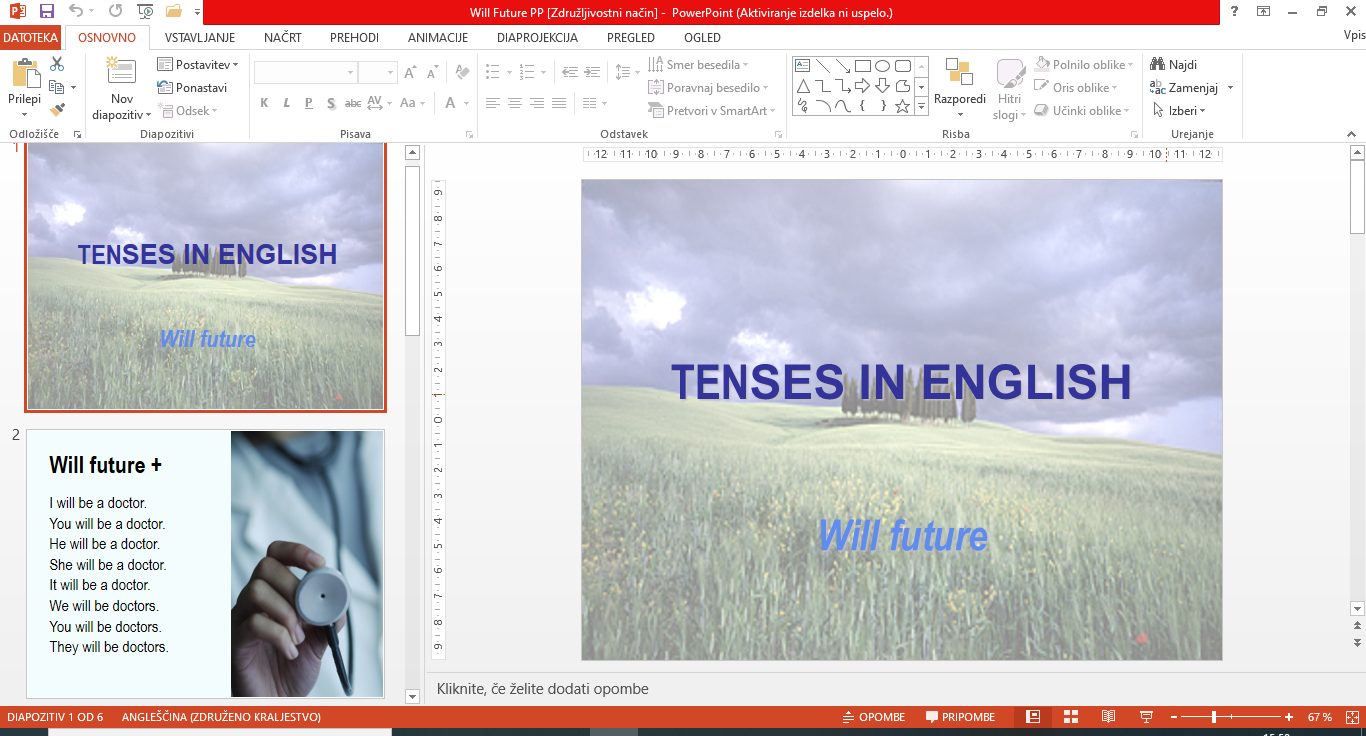 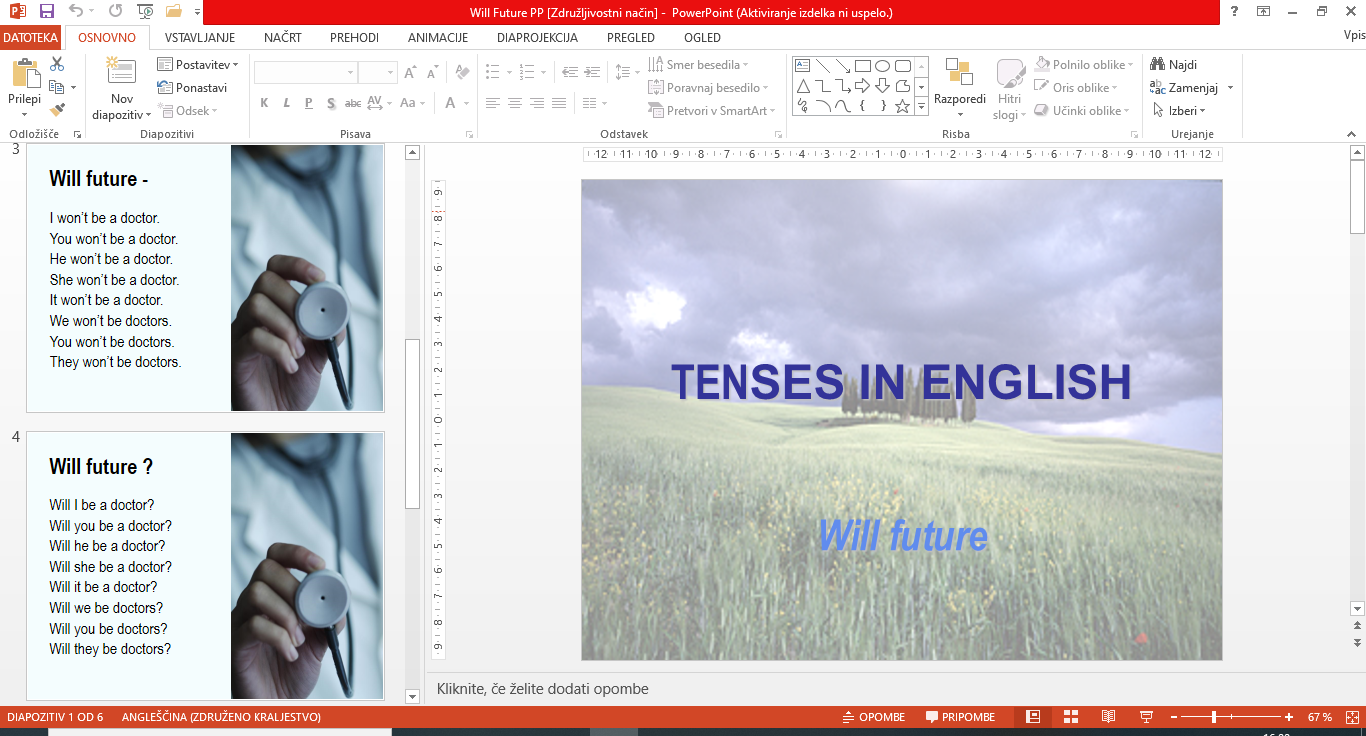 Današnjo uro zaključi z vajo 6 v DZ, na str.132.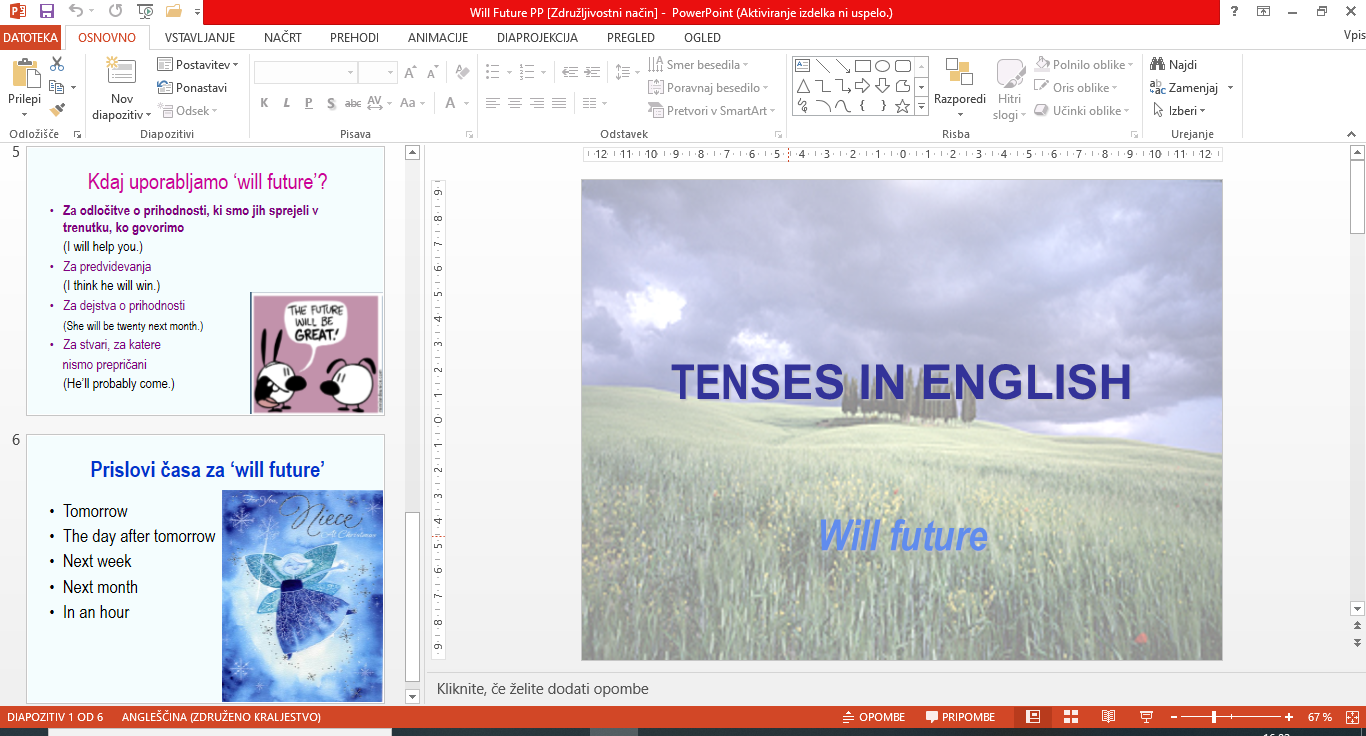 2.uraV DZ reši nerešene vaje na straneh: 130 – 134. Učenci, ki imate učne težave lahko izpustite vajo 2 in 5. Vaje na koncu tudi preglej s pomočjo rešitev. Uporabljaj rdeč kuli za popravljanje svojih odgovorov.3.in 4. uraNaredi vaje v učbeniku na str. 124 in 125: Vaja 6a: odgovori v CELIH STAVKIH.Vaja 6b: Napiši 5 – 6 celih povedi, ki držijo zate: When I am 25 I …Vaja 7: K vsaki sliki napiši kaj se bo zgodilo.Vaja 8, napovedovanje prihodnosti: rabiš glagola will be able  - bom lahko in won't be able – ne bom mogel. Napiši 6 – 8 povedi v zvezek. Če imaš pri angleščini težave, lahko to vajo izpustiš.Vaja 9: dopolni povedi. Rešitve zapiši v zvezek. Tisti, ki vam ta vaja dela težave, lahko prevedete 5 poljubnih povedi iz naslednje vaje FUN-TASTIC…Reši tudi vajo 2 v učb na strani 127. V zvezek prepiši samo stavek z rešitvijo.Zaključili bomo z vajo 11 in 12a v DZ.↓↓↓↓↓↓Tisti, ki želite ta teden narediti še kaj več za angleščino:https://learnenglishkids.britishcouncil.org/sites/kids/files/attachment/reading-practice-football-world-cup-worksheet-v2.pdfko narediš zgornje vaje, jih lahko pregledaš tukaj: https://learnenglishkids.britishcouncil.org/sites/kids/files/attachment/reading-practice-football-world-cup-answers-v2.pdfLep vikend vam želimUčiteljica Simona